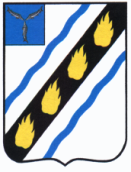 АДМИНИСТРАЦИЯСОВЕТСКОГО МУНИЦИПАЛЬНОГО РАЙОНА САРАТОВСКОЙ ОБЛАСТИПОСТАНОВЛЕНИЕот  20.12.2021  №  770р.п. СтепноеОб утверждении программы профилактики рисков причинения вреда (ущерба) охраняемым законом ценностям при осуществлении муниципального контроля в сфере благоустройства на территории Степновского муниципального образования на 2022 годВ соответствии с частью 3 статьи 21 Федерального закона от 31.07.2020 № 248-ФЗ «О государственном контроле (надзоре) и муниципальном контроле в Российской Федерации», постановлением Правительства Российской Федерации от 25.06.2021 № 990 «Об утверждении Правил разработки и утверждения контрольными (надзорными) органами программы профилактики рисков причинения вреда (ущерба) охраняемым законом ценностям», руководствуясь Уставом Советского муниципального района Саратовской области, администрация Советского муниципального района ПОСТАНОВЛЯЕТ:1. Утвердить прилагаемую Программу профилактики рисков причинения вреда (ущерба) охраняемым законом ценностям при осуществлении муниципального контроля в сфере благоустройства на территории Степновского муниципального образования на 2022 год (далее - Программа профилактики). 2. Специалистам отдела промышленности, теплоэнергетического комплекса, капитального строительства и архитектуры администрации Советского муниципального района обеспечить в приделах своей компетенции выполнение Программы профилактики.3. Сектору информационных технологий и программного обеспечения администрации Советского муниципального района разместить настоящее постановление и приложение к нему на официальном сайте администрации Советского муниципального района в информационно-коммуникационной сети «Интернет» в подразделе «Контроль в сфере благоустройства» раздела «Муниципальный контроль».4. Настоящее постановление вступает в силу с момента его подписания.Глава Советскогомуниципального  района                                                                   С.В. ПименовАверченко Э.О., 5-00-02Приложение к постановлению администрацииСоветского муниципального районаот ___________ № ___________Программа профилактики рисков причинения вреда (ущерба) охраняемым законом ценностям при осуществлении муниципального контроля в сфере благоустройства на территории Степновского муниципального образования на 2022 год1. Общие положения1.1. Программа профилактики в сфере муниципального контроля в сфере благоустройства на территории Степновского муниципального образования (далее – контроль в сфере благоустройства) на 2022 год разработана в соответствии с постановлением Правительства Российской Федерации от 25.06.2021 года № 990 «Об утверждении правил разработки и утверждения контрольными (надзорными) органами программы профилактики рисков причинения вреда (ущерба) охраняемым законом ценностям».1.2. Программа разработана в соответствии с:- Федеральным законом от 31.07.2020 №248-ФЗ «О государственном контроле (надзоре) и муниципальном контроле в Российской Федерации» (далее - Федеральный закон №248-ФЗ);   - Федеральным законом от 31.07.2020 №247-ФЗ «Об обязательных требованиях в Российской Федерации» (далее – Федеральный закон №247-ФЗ);- постановлением Правительства Российской Федерации от 25.06.2021           № 990 «Об утверждении Правил разработки и утверждения контрольными (надзорными) органами программы профилактики рисков причинения вреда (ущерба) охраняемым законом ценностям».1.3. Срок реализации Программы - 2022 год.2. Анализ текущего состояния осуществления муниципального контроля в сфере благоустройства, описание текущего развития профилактической деятельности, характеристика проблем, на решение которых направлена ПрограммаПредметом муниципального контроля в сфере благоустройства является соблюдение юридическими лицами, индивидуальными предпринимателями, гражданами обязательных требований Правил благоустройства территории Степновского муниципального образования, утвержденных решением Совета депутатов Степновского муниципального образования от 24.08.2010 № 140 «Об утверждении Правил благоустройства территории Степновского муниципального образования» (в редакции от 31.01.2019 № 23) – (далее – Правила). Объектами муниципального контроля в сфере благоустройства являются:1) деятельность, действия (бездействие) граждан и организаций, в рамках которых должны соблюдаться обязательные требования, в том числе предъявляемые к гражданам и организациям, осуществляющим деятельность, действия (бездействие);2) здания, помещения, сооружения, линейные объекты, территории, включая земельные участки, оборудование, устройства, предметы, материалы, транспортные средства, природные и природно-антропогенные объекты и другие объекты, которыми граждане и организации владеют и (или) пользуются и к которым предъявляются обязательные требования.В качестве подконтрольных субъектов выступают граждане и организации, указанные в статье 31 Федерального закона №248-ФЗ, деятельность, действия или результаты деятельности которых либо производственные объекты, находящиеся во владении и (или) в пользовании которых, подлежат муниципальному контролю в сфере благоустройства.Мероприятия по контролю без взаимодействия с юридическими лицами осуществляются в формате плановых (рейдовых) осмотров территорий Степновского муниципального образования.3. Цели и задачи реализации Программы11. Целями реализации Программы являются:1) стимулирование добросовестного соблюдения обязательных требований всеми контролируемыми лицами;2) устранение условий, причин и факторов, способных привести к нарушениям обязательных требований и (или) причинению вреда (ущерба) охраняемым законом ценностям;3) создание условий для доведения обязательных требований до контролируемых лиц, повышение информированности о способах их соблюдения.12. Задачами реализации Программы являются:1) выявление причин, факторов и условий, способствующих нарушению обязательных требований, разработка мероприятий, направленных на устранение нарушений обязательных требований;2) повышение правосознания и правовой культуры юридических лиц, индивидуальных предпринимателей и граждан;3) приоритет реализации профилактических мероприятий, направленных на снижение риска причинения вреда (ущерба), по отношению к проведению контрольных (надзорных) мероприятий.4. Перечень профилактических мероприятий, сроки (периодичность) их проведения5. Показатели результативности и эффективности ПрограммыВерно:Руководитель аппарата                                                                И.Е. ГригорьеваЛИСТ СОГЛАСОВАНИЯПроект постановления: «Об утверждении программы профилактики рисков причинения вреда (ущерба) охраняемым законом ценностям при осуществлении муниципального контроля в сфере благоустройства на территории Степновского муниципального образования на 2022 год»Проект внесен: отделом промышленности, теплоэнергетического комплекса, капитального строительства и архитектуры администрации Советского муниципального района 05.10.2021Рассылка: отдел промышленности, ТЭК, капитального строительства и архитектуры – 1 экз., сектор информационных технологий – 1 экз.Исполнитель: Орлова А.А., 5-00-02№Наименованиепрофилактического мероприятияСрок реализацииОтветственные должностные лица1.Информирование посредством размещения (поддержания в актуальном состоянии) на официальном сайте администрации:  1.1.текстов нормативных правовых актов, регулирующих осуществление муниципального контроля в сфере благоустройствав течение года(по мере необходимости)Начальник отдела промышленности, теплоэнергетического комплекса, капитального строительства и архитектуры1.2.сведений об изменениях, внесенных в нормативные правовые акты, регулирующие осуществление муниципального контроля в сфере благоустройства, о сроках и порядке их вступления в силув течение года(по мере необходимости)Начальник отдела промышленности, теплоэнергетического комплекса, капитального строительства и архитектуры1.3.перечня нормативных правовых актов с указанием структурных единиц этих актов, содержащих обязательные требования, оценка соблюдения которых является предметом муниципального контроля в сфере благоустройства, а также информацию о мерах ответственности, применяемых при нарушении обязательных требований, с текстами в действующей редакции;01.01.2022Начальник отдела промышленности, теплоэнергетического комплекса, капитального строительства и архитектуры1.4.руководств по соблюдению обязательных требований, разработанных и утвержденных в соответствии с Федеральным законом № 247-ФЗ;01.01.2022Начальник отдела промышленности, теплоэнергетического комплекса, капитального строительства и архитектуры1.5.Программы;В течение 5 дней, с даты утвержденияНачальник отдела промышленности, теплоэнергетического комплекса, капитального строительства и архитектуры1.6исчерпывающего перечня сведений, которые могут запрашиваться контрольным органом у контролируемого лица;01.01.2022Начальник отдела промышленности, теплоэнергетического комплекса, капитального строительства и архитектуры1.7.сведений о способах получения консультаций по вопросам соблюдения обязательных требований;01.01.2022Начальник отдела промышленности, теплоэнергетического комплекса, капитального строительства и архитектуры1.8.доклада о муниципальном контроле в сфере благоустройства;в течение 5 дней, с даты утвержденияНачальник отдела промышленности, теплоэнергетического комплекса, капитального строительства и архитектуры2.Объявление предостережения о недопустимости нарушения обязательных требований;в течение года(при наличии оснований)Начальник отдела промышленности, теплоэнергетического комплекса, капитального строительства и архитектуры3.Консультирование посредством видео-конференц-связи, на личном приеме либо в ходе проведения профилактического мероприятия, контрольного (надзорного) мероприятия  в порядке, установленном положением о виде контроля;в течение годаНачальник отдела промышленности, теплоэнергетического комплекса, капитального строительства и архитектуры4.Профилактический визит в целях информирования об обязательных требованиях, предъявляемых к деятельности контролируемого лица либо к принадлежащим ему объектам контроля.ежеквартальноНачальник отдела промышленности, теплоэнергетического комплекса, капитального строительства и архитектурыНаименование показателяИсполнениепоказателя2022 год,%Полнота информации, размещенной на официальном сайте администрации Советского муниципального районаДоля контролируемых лиц, удовлетворенных консультированием, в общем количестве контролируемых лиц, обратившихся за консультациейДолжностьДата согласованияЗамечания по проекту документаПодписьФ.И.О.Первый заместитель главы администрации Советского муниципального районаФ.В. КалмыковЗаместитель главы администрацииСоветского муниципального района по экономическим и финансовым вопросамТ.А. ФроловаРуководительаппаратаИ.Е. ГригорьеваНачальник правового управления органов местного самоуправления муниципального района П.Ю. ГубкоНачальник отдела промышленности, ТЭК, капитального строительства и архитектуры  Э.О. Аверченко